Programma CDA Pekela
Gemeenteraadsverkiezingen 2022 - 2026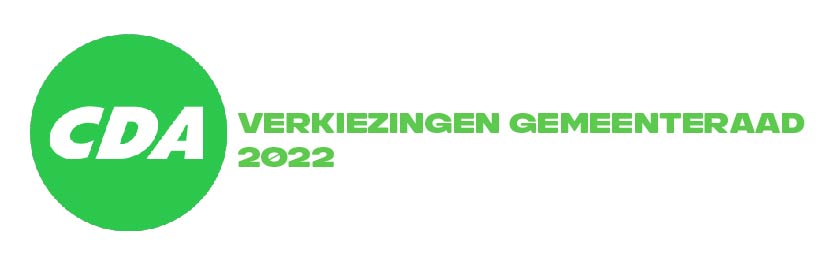 CDA voor een betrokken samenlevingDEFINITIEF / Goedgekeurd door ALV / maandag 22 november 2021Het programma op hoofdlijnen.De Bijbelse boodschap is de inspiratiebron voor het CDA.Het CDA zet in op betrokken inwoners om de onderlinge verbondenheid te versterken (solidariteit).Voldoende zorg dicht bij de mensen.Sport en cultuur stimuleren en faciliteren.Het Dollard College is belangrijk voor PekelaVerarming en vereenzaming wordt voorkomen.Kansen bieden aan jongeren en scholing heeft hoge prioriteit.Aan vrijwilligerswerk en mantelzorg wordt veel waarde gehecht.Pekela investeert in voldoende huur- en koopwoningen.Bestaande voorzieningen moeten in stand blijven.Vanuit een besef van verbondenheid tussen de generaties voelt het CDA zich geroepen tot zorg voor natuur en cultuur (rentmeesterschap).In Pekela is ruimte voor recreërenGoed onderhoud van wegen, bruggen en het Pekelder Hoofddiep is van groot belang.De gemeente bevordert duurzaamheid.Rentmeesterschap betekent ook zuinig omgaan met geld en het ‘huishoudboekje’ op orde hebben.Het CDA staat pal voor de rechtsstaat als onmisbare voorwaarde voor de bescherming van menselijke waardigheid (publieke gerechtigheid).De gemeente houdt met de openstelling van het gemeentehuis rekening met de werktijden van mensen.In Pekela blijft een politie post.In zowel Oude als Nieuwe Pekela blijft een brandweerkazerne.Kleine vernielingen worden snel hersteld en schade wordt verhaald op de daders.De hondenbelasting wordt in drie (3) jaar afgebouwd.Voor het CDA begint politiek met de erkenning van maatschappelijk initiatief (gespreide verantwoordelijkheid).Vrijwilligers worden ondersteund.Voor bevorderen van de mentale en fysieke gezondheid mag zowel van de gemeente als van de inwoners maximale inzet gevraagd worden.De gemeente schept goede voorwaarden voor bedrijvigheid.IDENTITEIT CDAJong en oud, klein en groot, rijk en arm, ieder mens, ziek en gezond, student en gepensioneerd, ondernemer of werknemer en natuurlijk onze kinderen: het CDA is een partij van iedereen en voor iedereen. Iedereen telt mee!  Bij ons draait het om mensen, draait het om jou. Jouw geluk, jouw leefomgeving, jouw veiligheid, jouw levensonderhoud, jouw werk, jouw gezondheid, jouw geld en jouw gemeente. Wij richten ons tot iedereen die zich betrokken voelt bij de gemeente Pekela, een prachtige gemeente waar we trots op zijn.Leeftijd, lichamelijke, psychische of verstandelijke beperkingen mogen geen belemmerende factoren zijn voor deelname aan de samenleving. Iedereen doet mee en hoort erbij. Iedereen die deel uitmaakt van de samenleving is daarvoor nodig. Het CDA wil initiatieven ondersteunen die deze samenleving dichterbij brengt. Het welzijnswerk in de gemeente kan hierin een stimulerende functie hebben.Wij zijn een brede volkspartij geworteld in alle lagen van de samenleving. De Bijbelse boodschap is een inspiratiebron bij het zoeken naar oplossingen voor hedendaagse problemen en geeft invulling aan onze waarden.CDA voor een betrokken samenleving!SOLIDARITEITHet CDA zet in op betrokken inwoners om de onderlinge verbondenheid te versterken.Zorg dichtbij huisZorg op wijkniveau of op dorpsniveau maakt het mogelijk om de eigen kracht van inwoners te stimuleren en de directe omgeving van buren en vrienden te betrekken.Ondersteuning van mantelzorgersMantelzorgers ondersteunen door respijtzorg, emotionele en praktische hulp, is van groot belang. Respijtzorg is zorg aan een zorgbehoevende, met als doel om diens mantelzorgers(s) vrijaf te geven. Het zijn personen die, beroepsmatig of vrijwillig, voor een tijdje de mantelzorg overnemen. Het signaleren van hulpvragen  en het coördineren van hulp, kan geregeld worden via de De Badde.Het Centrum voor Jeugd en GezinHoudt zich bezig met de ondersteuning van ouders die concrete opvoedingsvragen hebben en houdt er toezicht op dat de zorg niet versnipperd raakt, maar  gecoördineerd wordt ingezet met één hulpverlener die contact met het gezin heeft. Het centrum stimuleert ook contacten tussen ouders die elkaar behulpzaam kunnen zijn.Participatie van ouderen Participatie en voorkoming van vereenzaming wordt bevorderd door ouderenbonden te laten helpen bij het opzetten van sociale netwerken, sport en cursussen. De Badde kan daarbij helpen. Ook kerken die via huisbezoek ouderen bereiken worden daarbij betrokken. Hiermee willen we ouderen uitnodigen te participeren binnen sociale verbanden en hun interesses en talenten te blijven benutten, waardoor ze langer gezond zelfstandig kunnen blijven wonen.ArmoedebeleidBij armoede gaat het niet alleen om inkomen maar ook om voorkoming van vereenzaming en meedoen in de maatschappij. Het CDA vindt dat armoede bestreden moet worden met een menselijke maat en barmhartigheid. Het CDA Pekela pleit voor preventieve inzet vanuit de gemeente met betrekking tot schulden. Het inzetten van ervaringsdeskundigen is een goede zaak gebleken en moet worden voortgezet.Het bieden van kansen aan jongerenKansen voor jongeren heeft prioriteit. Voor veel jongeren betekent werkloosheid een moeizame start op de arbeidsmarkt met daarbij nog eens alle gevolgen die daaruit voortvloeien, zoals schulden of niet mee kunnen doen met de samenleving. Om jongeren uit een uitkering te houden, wordt ingezet op training, scholing, werkervaringsplaatsen. Afeer en projecten als ‘De aanpakkers’ hebben  hierin een belangrijke rol. Jongeren die ‘werkend leren’ verkiezen boven een theoretische opleiding, worden goed ondersteund om hun opleiding af te maken. 
Behoud van voorzieningen 
Behoud van voorziening zijn van maatschappelijke waarde voor de leefbaarheid in onze plattelandsgemeente. Initiatieven van bewoners om voorzieningen in stand te houden, met inzet van vrijwilligers, worden aangemoedigd. Lokale regelgeving of beperkte kosten voor de gemeente mogen daarbij geen belemmering vormen. Elk dorp moet een eigen ontmoetingsplek, zoals een buurthuis, houden. De Binding, De Kiepe en De Riggel dienen zo up-to-date mogelijk te worden gemaakt / gehouden, zodat mensen elkaar kunnen blijven ontmoeten en er voldoende aandacht is voor het welzijn en welbevinden van de inwoners.De woningbouwHet CDA vraagt aandacht voor de moeilijke positie van doelgroepen, zoals starters en ouderen, op de woningmarkt. Wij zijn van mening dat stimulerende maatregelen, als startersleningen, de doorstroom op de woningmarkt bevordert. In moeilijke tijden horen bouwprojecten flexibel te worden uitgevoerd en gebouwd om aan de vraag te kunnen voldoen en op maat gesneden woningen te kunnen aanbieden, toekomst zeker bouwen. Het CDA zoekt nieuwe vormen van samenwerking tussen gemeente, corporaties, ontwikkelaars en zorg- en welzijnsaanbieders, om zo bovengenoemde doelgroepen te helpen aan een betaalbare c.q. geschikte woning in alle segmenten. Vanaf nu worden corporatiewoningen eerst teruggebouwd alvorens gesloopt kan worden.NieuwbouwNieuwbouw hoort divers te zijn en passend bij het karakter en de sterke kanten van het dorp. Bij aanvragen voor kleine bedrijvigheid in of bij een woning zal de gemeente kijken wat er mogelijk is, niet direct verbieden maar adviseren. Dat geldt ook voor aanpassingen om beter te kunnen voldoen aan wonen met zorg aan huis. De gemeente zet zich in om samen met private partijen, ook in kleine kernen, nieuwe economische mogelijkheden aan te trekken. Hierbij past ook een actieve houding van de gemeente ter bevordering van voorzieningen als snel internet.Levensloopbestendig Levensloopbestendig wonen, woongroepen of de zogenoemde kangoeroewoningen (tandemwoningen) zijn voorbeelden van woonwensen van ouderen waar men bij nieuwe (ver)bouwprojecten aandacht aan moet schenken. Goed luisteren naar de woonwensen van de verschillende ouderen is hierbij essentieel. Zorgcentra en verpleeghuizen zo dicht mogelijk bij de mensen.SchoolgebouwenVoor goed onderwijs is een goed schoolgebouw een voorwaarde. Op dit moment is goede en gespreide huisvesting gerealiseerd en dient in de toekomst op hetzelfde peil te worden gehouden. Een goed onderhoudsplan is hier van wezenlijk belang.Kunst in openbare ruimten Dit wordt gestimuleerd door expositiemogelijkheden aan te bieden aan lokale kunstenaars. Waar mogelijk wordt hiervoor samenwerking met het bedrijfsleven gezocht.Sport is gezond en vormendSportdeelname is gezond voor iedereen. Daarnaast bevordert deelname aan sport de teamgeest en leren jongeren en volwassen zich in te zetten voor elkaar. Het CDA wil het jeugdlidmaatschap stimuleren door voorlichting en promotie op scholen. Samen met verenigingen kijkt de gemeente naar mogelijkheden om iedereen actief te houden. De gemeente kan faciliteren waar financiële ondersteuning nodig is. Hier ligt een taak voor de Stichting Leergeld. Ook de WMO kan hier hulp bieden.Maatschappelijk betrokken ondernemenOndernemers die zich inzetten voor de samenleving passen in onze dorpse cultuur. Het CDA wil dit stimuleren. Voorbeelden hiervan zijn sponsoring van projecten en het re-integreren van gehandicapten, herintreders en/of langdurig werkelozen. De gemeente heeft hierin een voorbeeldfunctie. RENTMEESTERSCHAPVanuit een besef van verbondenheid tussen de generaties voelt het CDA zich geroepen tot zorg voor natuur en cultuur.RecreatieIn onze gemeente is ruimte voor recreëren. De recreatievaart hoort daar ook bij. De invulling van deze ruimte én toeristische activiteiten kunnen het best in samenwerking met bewoners, bedrijven, buurgemeentes en betreffende organisaties ingevuld worden.DuurzaamheidNatuur, grondstoffen, energie, voedsel en afval hebben een waarde. De gemeente heeft een voorbeeldfunctie wat betreft duurzaam omgaan met energie. Het CDA wil onderzoek voor vormen van alternatieve energie bevorderen en het gebruik ervan stimuleren. Ontmoeting met cultuur 
Cultuureducatie en muziekonderwijs via scholen is belangrijk voor de ontwikkeling van kinderen. Alle instellingen dragen daaraan bij. Culturele instellingen zijn van (historische) waarde voor jongeren en volwassenen en moeten kunnen rekenen op steun van de gemeente. Te denken valt aan Siepco (Oude Pekela), museum Kapiteinshuis (Nieuwe Pekela), monumenten, kunstwerken, Joodse begraafplaats (Oude Pekela) enz.AfvalBij inzameling van afval wordt in de overeenkomst met de inzamelaar gestreefd naar zoveel mogelijk recycling van afvalproducten. De reststroom die overblijft wordt bij voorkeur gebruikt om energie op te wekken. Het streven is: 1) voorkomen van afval, 2) hergebruik en 3) definitief verwerken. De gemeente houdt toezicht op het voorkómen van zwerfafval.Duurzaam bouwenHet CDA streeft naar verduurzaming van het woningbezit. Overleg van de gemeente met de woningcorporaties is hiervoor nodig evenals aandacht voor duurzaamheid (o.a. gebruik hennep producten) bij nieuwbouw. Dit resulteert in gezonder wonen, lagere energielasten en het maken van aantrekkelijke woonvormen.InfrastructuurDe gemeente zorgt voor een goed onderhouden wegennet. Voor onderhoud van wegen hoort er, net als bij alle andere kapitaalgoederen, een goed plan van aanpak aan ten grondslag liggen. Het CDA vindt dat het onderhoud van de wegen op minimaal niveau B moet zijn. Voor onderhoud van bruggen pleit het CDA voor een goed bruggenbeheersplan. Ook de walkanten en beschoeiingen verdienen goed onderhoud. Het CDA wil zo snel mogelijk de recreatieve vaart terug in het diep.PUBLIEKE GERECHTIGHEIDHet CDA staat pal voor de rechtsstaat als onmisbare voorwaarde voor de bescherming van menselijke waardigheid. Contact met de gemeenteDe gemeente houdt met de openstelling van het gemeentehuis rekening met de werktijden van mensen. Voor inwoners die niet zelf naar de balie kunnen komen wordt een flexibele oplossing geboden. De inwoner kan kiezen hoe hij/zij contact met de gemeente wil: via internet, telefoon of contact aan de balie. Voor contact via internet dient de website goed toegankelijk te zijn. De inwoner dient gemakkelijk te kunnen zien waar men snel en op de juiste plaats met vragen terecht kan. De gemeente functioneert digi-aardig.Politie in de buurtGoede zichtbaarheid en bereikbaarheid van politie in de buurt is belangrijk voor de veiligheid. Iedereen moet de politie gemakkelijk kunnen vinden en contact kunnen leggen wanneer dat nodig is. In Pekela blijft een politiepost met beperkte openingstijden gehandhaafd. Het aantal buurtagenten moet op peil blijven.Nieuw beleidDe in te voeren Omgevingswet is nog met veel vragen omgeven. Wel staat vast dat er meer initiatief van de inwoner zal worden gevraagd met betrekking tot aanvraag van vergunningen. De gemeente  ondersteunt de aanvrager laagdrempelig.Bij vandalisme Het CDA Pekela wil dat de gemeente binnen twee werkdagen kleine vernielingen in de openbare ruimte herstelt. Hierbij wordt de schade verhaald op de daders. Om inwoners bewust te maken van de impact van vandalisme wordt jaarlijks een overzicht van de gemaakte herstelkosten gepubliceerd. Prioriteiten worden door de Raad aangedragen voor het beleidsplan van de politie. In dit plan dient ook de aanpak vermeld te worden van de analyse van de meest voorkomende strafbare feiten.Brandweer en brandpreventieDe brandweerzorg is regionaal geregeld via de veiligheidsregio. Vrijwilligers blijven onmisbaar voor de brandweer. Door regelmatig tevredenheidsonderzoeken te houden krijgt men inzicht in het wel en wee van de vrijwilligers bij de brandweer. Een voorbeeld van brandpreventie is voorlichting over het installeren van rookmelders. De brandweer dient een analyse te maken van de meest kwetsbare en brandgevaarlijke objecten in de gemeente.OnderwijsHet CDA Pekela is voor behoud van basisscholen wanneer dit financieel haalbaar is en de kwaliteit gewaarborgd wordt. Keuzevrijheid voor ouders voor identiteit van onderwijs moet blijven bestaan. Bij dreigende sluiting zoeken de schoolbesturen in samenspraak met ouders naar oplossingen. De vrijheid om te kunnen kiezen tussen bijzondere of openbare scholen moet blijven bestaan. Ook wanneer er sprake is van een dalend leerling aantal. De vestiging van het Dollard College in Oude Pekela is van groot belang voor de kinderen uit Pekela.Overlast door alcohol Overlast moet worden voorkomen. Het CDA is voor een proactief alcohol beleid. De leeftijdsgrens van 18 jaar voor aankoop van alcohol wordt streng gehandhaafd in samenspraak met de winkeliers. Voor alcohol, drugs en gameverslaving  is voorlichting aan ouders belangrijk, zodat zij  hun verantwoordelijkheid kunnen nemen.  Via voorlichting op scholen kunnen kinderen leren wat de gevolgen van alcohol- /drugsgebruik zijn. Het CDA wil in Pekela geen coffeeshop(s). Terughoudend met regelsHet CDA wil bedrijven ruimte bieden door bij (ver)bouwplannen van ondernemers terughoudend om te gaan met welstandseisen. Als een bedrijf ergens niet binnen de regels past laat de gemeente het daar niet bij, maar zoekt samen met de ondernemer actief mee naar andere mogelijkheden.Leges / Gemeentelijke belastingenLeges moeten kostendekkend zijn. Van de gemeente mag worden verwacht dat door efficiënt te werken deze kosten zo laag mogelijk worden gehouden. De hondenbelasting wordt in drie jaar afgebouwd.Bezittingen Gemeentelijk bezittingen moeten efficiënt worden onderhouden en gebruikt. De gemeente zal hiervoor kritisch moeten kijken naar het bestaande bestand van de kapitaalgoederen. Bezittingen zoals gebouwen die niet meer door de gemeente worden gebruikt, kunnen worden verkocht.Openheid en duidelijkheid over financiënEr is niets geheim aan de uitgaven van de gemeente, de inwoners moeten gemakkelijk kunnen zien waar het geld aan uitgegeven wordt. Publicatie in lokale bladen is een prima initiatief.GESPREIDE VERANTWOORDELIJKHEIDVoor het CDA begint politiek met de erkenning van maatschappelijk initiatief.Het subsidiebeleidbehoort eenvoudig te zijn met duidelijke kaders voor de aanvrager. Bij budgetsubsidies aan maatschappelijke instellingen zal de gemeente sturen op wát een instelling moet doen in plaats van hoe dat gedaan moet worden. Bij subsidies aan andere instellingen en verenigingen is het effect van de verstrekte subsidies leidend. Wanneer de gemeente stuurt op resultaat, is dit ook te controleren zodat er op een verantwoorde manier met het gemeenschapsgeld wordt omgegaan.
GezondheidDe gemeente ondersteunt de professionals werkzaam binnen de geestelijke en lichamelijke gezondheidszorg maximaal. Van de inwoners mag ook een maximale inzet voor de eigen gezondheid gevraagd worden.Beheer maatschappelijke voorzieningenVerenigingen beheren zoveel mogelijk zelf voorzieningen als buurtgebouwen en sportaccommodaties. De gemeente betaalt daarbij een vergoeding aan de vereniging.TegenprestatieGemeenten verplichten mensen die een bijstandsuitkering ontvangen en niet in een re-integratietraject zitten zo mogelijk, tot het leveren van een tegenprestatie. Dit kan in de vorm van vrijwilligerswerk. Een combinatie met de WMO is dan mogelijk.VrijwilligerswerkVrijwilligers zijn de ruggengraat van onze samenleving. Veel maatschappelijk nuttige taken zouden blijven liggen als er geen vrijwilligers zijn die zich inzetten voor de samenleving. Vrijwilligers worden hierin ondersteund door ze inspraak te geven in beleid, voorzieningen te bieden voor deskundigheidsbevordering en door praktische ondersteuning. Grote bedrijven 
Grote bedrijven zorgen voor veel werkgelegenheid. Het CDA koestert deze werkgelegenheid. Een uitnodigend vestigingsbeleid van de gemeente zodat bedrijven ruimte krijgen, kan er toe leiden dat meer bedrijven zich hier willen vestigen.Midden- en kleinbedrijf Om deze te ondersteunen, organiseert de gemeente samen met de ondernemersvereniging (O.O.P.) uitwisseling(-en) tussen nieuwe en ervaren ondernemers. De gemeente voert een actief leegstandsbeleid in samenspraak met de ondernemers.Bedrijventerreinen zijn goed bereikbaar, ook voor het zwaardere verkeer. Waar mogelijk worden eerst bedrijventerreinen geherstructureerd alvorens nieuwe aan te leggen.Bestaande agrarische bedrijven Deze moeten zich kunnen ontwikkelen. Het CDA wil bij noodzaak van groei vooral inzetten op hervestiging van bestaande agrarische bedrijven als er sprake is van een conflict met de leefomgeving. De gemeente denkt mee over een oplossing, bijvoorbeeld door te kijken naar een alternatieve plek voor voortzetting van het bedrijf en dit planologisch mogelijk te maken. Het CDA is terughoudend bij de teruggave van landbouwgronden aan de natuur.Beëindiging agrarisch bedrijf
Als een agrarisch bedrijf stopt zijn we voorstander van een nieuwe bestemming. Door bijvoorbeeld wonen mogelijk te maken of een andere vorm van eigentijds ondernemerschap. Voorwaarde hierbij is wel dat dit geen belemmering mag vormen voor onze agrariërs bij bestaande bedrijfsvoering of uitbreiding. Bedrijfsbeëindiging gebeurt alleen op vrijwillige basis. Landbouwgrond mag in de strijd om de ruimte niet het sluitstuk worden.